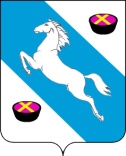 Р Е Ш Е Н И ЕСОВЕТА БЕЛОРЕЧЕНСКОГО ГОРОДСКОГО ПОСЕЛЕНИЯ
БЕЛОРЕЧЕНСКОГО РАЙОНА
  19 - й ОЧЕРЕДНОЙ СЕССИИ 4-го СОЗЫВАот 15.12.2020	                                                                                          № 74г. Белореченск О внесении изменений в решение Совета Белореченского городского поселения Белореченского района от 12 декабря 2018 года № 305 «Об утверждении Положения о порядке управления и распоряжения объектами муниципальной собственности Белореченского городского поселения Белореченского района» В целях приведения муниципальных правовых актов в соответствие с действующим законодательством, в сфере приватизации муниципального имущества в соответствии со статьями 209, 215 Гражданского кодекса Российской Федерации, Федеральным законом от 6 октября 2003 года № 131-ФЗ «Об общих принципах организации местного самоуправления в Российской Федерации», руководствуясь статьей 26 Устава Белореченского городского поселения Белореченского района, Совет Белореченского городского поселения Белореченского района, р е ш и л:1. Внести в приложение к решению Совета Белореченского городского поселения Белореченского района от 12 декабря 2018 года № 305 «Об утверждении Положения о порядке управления и распоряжения объектами муниципальной собственности Белореченского городского поселения Белореченского района» следующие изменения:пункт 4.1.1. раздела 4 «Реестр муниципального имущества Белореченского городского поселения Белореченского района и учет муниципального имущества» изложить в следующей редакции: «4.1.1 Находящееся в муниципальной собственности движимое имущество либо иное имущество, не относящееся к недвижимым и движимым вещам, первоначальная стоимость которого превышает 40 000 рублей, а также акции, доли (вклады) в уставном (складочном) капитале хозяйственного общества или товарищества, особо ценное движимое имущество, определенное в соответствии с Федеральными законами от 3 ноября 2006 года № 174-ФЗ «Об автономных учреждениях», от 12 января 1996 года № 7-ФЗ «О некоммерческих организациях», закрепленное за муниципальными автономными и бюджетными учреждениями, и транспортные средства, трактора и самоходные машины, подлежащие регистрации в порядке, установленном Правительством Российской Федерации (далее – транспортные средства)».2.Обнародовать настоящее решение в установленном порядке. 3. Контроль за выполнением настоящего решения возложить на комиссию по финансам, бюджету, налогам и сборам Совета Белореченского городского поселения Белореченского района (Цику).4. Решение вступает в силу со дня его официального обнародования.Председатель СоветаБелореченского городского поселения                                                                                                        Ф.А. КондратГлава Белореченского городского поселения                                                                                                                                          А.В. Абрамов